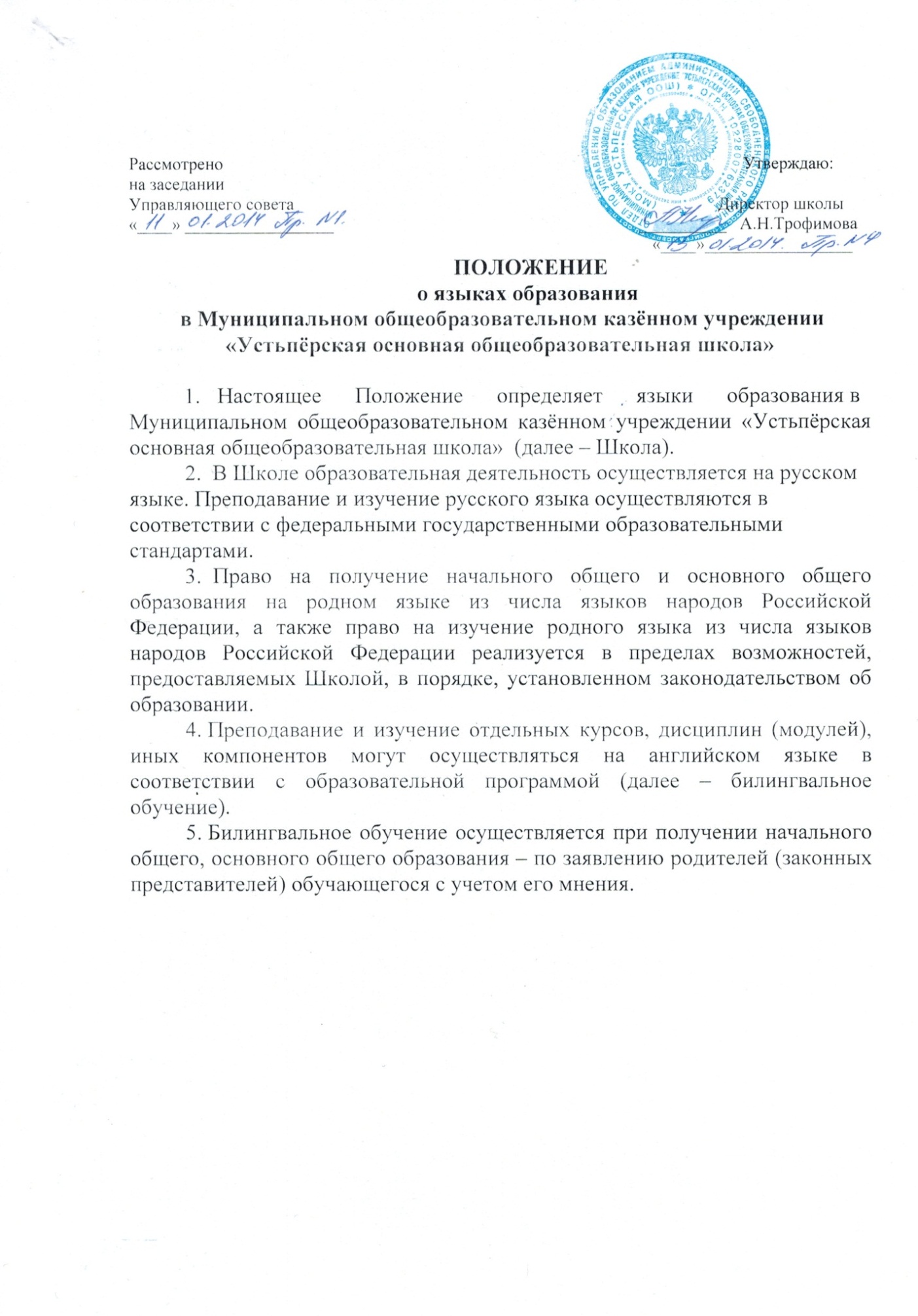                        ПОЛОЖЕНИЕо Педагогическом советеМуниципального общеобразовательного казённого учреждения«Устьпёрская основная общеобразовательная школа»I.  Общие положения1.1. Настоящее положение разработано в соответствии с Федеральным законом от 29 декабря 2012 г. № 273-ФЗ «Об образовании в Российской Федерации», иными нормативными правовыми актами Российской  Федерации, Уставом Муниципального общеобразовательного казённого учреждения  «Устьпёрская основная общеобразовательная школа» (далее Школа).1.2. Педагогический совет является постоянно действующим органом управления Школы для рассмотрения основных вопросов образовательного процесса. 1.3. В состав Педагогического совета входят: директор Школы (как правило, председатель), его заместители, педагогические работники, библиотекарь, председатель родительского комитета и другие руководители органов самоуправления Школы. 1.4. Решения Педагогического совета являются рекомендательными для коллектива Школы. Решения Педагогического совета, утвержденные приказом директора Школы, являются обязательными для исполнения.II.Задачи и содержание работы Педагогического совета. Главными задачами Педагогического совета являются: -реализация государственной политики по вопросам образования;ориентация деятельности педагогического коллектива Школы на совершенствование образовательного процесса;разработка содержания работы по общей методической теме Школы;внедрение в практическую деятельность педагогических работников достижений педагогической науки и передового педагогического опыта;решение вопросов о приеме, переводе и выпуске обучающихся, освоивших образовательные программы, соответствующие лицензии Школы.2.2. Педагогический совет осуществляет следующие функции:обсуждает и утверждает планы работы Школы;заслушивает информацию и отчеты педагогических работников Школы, доклады представителей организаций и учреждений, взаимодействующих со Школой по вопросам образования и воспитания подрастающего поколения, в том числе сообщения о проверке соблюдения санитарно-гигиенического режима Школы, об охране труда, здоровья и жизни обучающихся и другие вопросы образовательной деятельности Школы;принимает решение о проведении промежуточной аттестации по результатам учебного года, о допуске обучающихся к итоговой аттестации на основании Порядка проведения государственной итоговой аттестации по образовательным программам основного общего образования, переводе обучающихся в следующий класс или об оставлении их на повторный курс, выдаче соответствующих документов об образовании, о награждении обучающихся за успехи в обучении грамотами, похвальными листами;принимает решения об исключении обучающихся из Школы, когда иные меры педагогического и дисциплинарного воздействия исчерпаны, в порядке, определенном  Федеральным законом от 29 декабря 2012 г. № 273-ФЗ «Об образовании в Российской Федерации», Уставом Школы. Администрация Школы при этом незамедлительно доводит это решение до сведения Отдела по управлению образованием администрации Свободненского района.III. Права и ответственность Педагогического совета3.1. Педагогический совет имеет право:создавать временные творческие объединения с приглашением специалистов различного профиля, консультантов для выработки рекомендаций с последующим рассмотрением их на Педагогическом совете; принимать окончательное решение по спорным вопросам, входящим в его компетенцию;принимать, утверждать положения (локальные акты) с компетенцией, относящейся к объединениям по профессии;в необходимых случаях на заседания Педагогического совета Школы могут приглашаться представители общественных организаций, учреждений, взаимодействующих со Школой по вопросам образования, родители обучающихся, представители учреждений, участвующих в финансировании данного Школы, и др. Необходимость их приглашения определяется председателем Педагогического совета, учредителем (если данное положение оговорено в договоре между учредителем и Школой). Лица, приглашенные на заседание Педагогического совета, пользуются правом совещательного голоса.3.2. Педагогический совет ответственен за:выполнение плана работы;соответствие принятых решений законодательству Российской Федерации об образовании, о защите прав детства;утверждение образовательных программ, не имеющих экспертного заключения;принятие конкретных решений по каждому рассматриваемому вопросу, с указанием ответственных лиц и сроков исполнения.IV. Организация деятельности Педагогического совета4.1. Педагогический совет избирает из своего состава секретаря. Секретарь Педагогического совета работает на общественных началах.4.2. Педагогический совет работает по плану, являющемуся составной частью плана работы Школы.4.3. Заседания Педагогического совета созываются, как правило, один раз в квартал, в соответствии с планом работы Школы.4.4. Решения Педагогического совета принимаются большинством голосов при наличии на заседании не менее двух третей его членов (если процесс голосования не оговорен специальным положением). При равном количестве голосов решающим является голос председателя Педагогического совета.4.5. Организацию выполнения решений Педагогического совета осуществляет директор Школы и ответственные лица, указанные в решении. Результаты этой работы сообщаются членам Педагогического совета на последующих его заседаниях.4.6.  Директор Школы в случае несогласия с решением Педагогического совета приостанавливает выполнение решения, извещает об этом учредителя Школы, который в трехдневный срок при участии заинтересованных сторон обязан рассмотреть данное заявление, ознакомиться с мотивированным мнением большинства членов Педагогического совета и вынести окончательное решение по спорному вопросу.V. Документация Педагогического совета5.1. Заседания Педагогического совета оформляются протокольно. В книге протоколов фиксируется ход обсуждения вопросов, выносимых наПедагогический совет, предложения и замечания членов педсовета.5.2.  Протоколы подписываются председателем и секретарем совета.5.3. Протоколы о переводе обучающихся в следующий класс, о выпуске оформляются списочным составом и утверждаются приказом директора Школы.5.4. Нумерация протоколов ведется от начала учебного года.5.5. Книга протоколов Педагогического совета Школы входит в его номенклатуру дел, хранится в Школе постоянно и передается по акту.5.6. Книга протоколов Педагогического совета пронумеровывается постранично, прошнуровывается, скрепляется подписью директора и печатью Школы. 